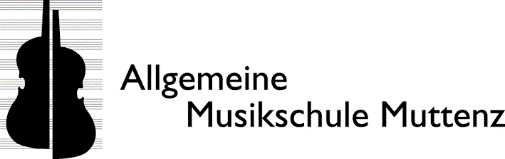 Alphornklinik Muttenz Herbst 2017Kurs 1:Einstieg in die Kunst des Alphornblasens für Anfänger Kurs 2: Anspruchsvolles mehrstimmiges Alphornblasen für erfahrene BläserInnen unter professioneller Leitung im freien Verband (verschiedene Stimmungen möglich)Termine: 5 Montag Abende jeweils einmal pro Monat:28. Aug /  25. Sept  / 23. Okt / 20. Nov /  18. Dez        Ort: Aula Donnerbaum MuttenzKurs 1 Anfängerkurs			 	18.20 - 19.20 UhrKurs 2 Fortgeschrittene 				19.30 - 21.00 Uhr Max. 12 TeilnehmerInnen / Min. 5 TeilnehmerInnen pro KursLeihinstrumente teilweise vorhanden. (Miete 40.-/ Monat)Leitung: Martin Roos  www.martinroosalphorn.ch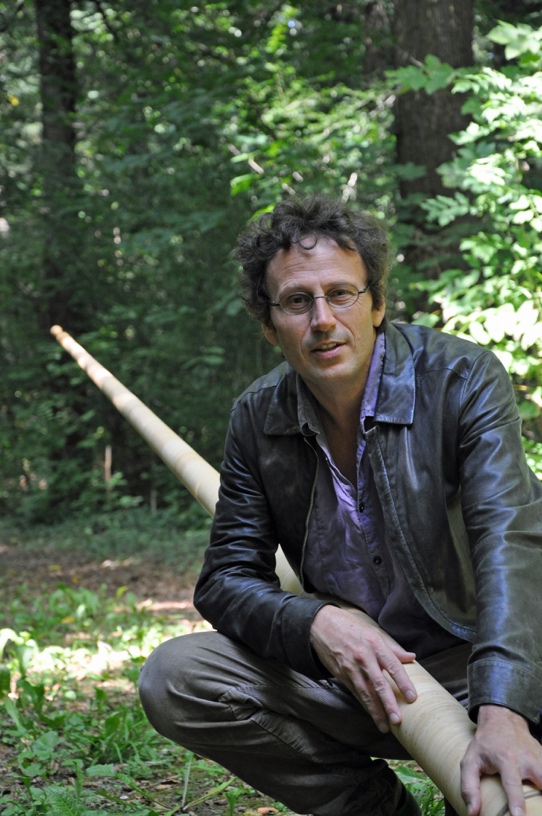 Kosten: CHF 200.00 Anmeldung: Anmeldeformular unter www.amsmuttenz.ch , Instrument: „Alphornkurs 1 oder 2“Anmeldeschluss: 1. Februar 2017Auskunft: 076 394 84 47 oder martin.roos@amsmuttenz.ch